Cup $ 5.95	SOUPS	Bowl $ 6.95GAZPACHO | SOUP OF THE DAYCHICKEN SOUP (Matzo Balls, Noodles or Kreplach) | VEGETARIAN WILD MUSHROOM (Gluten Free)	 SALADS	      (Power Salad)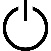 Enhance any of the following Salads with:Grilled Chicken Breast $6.95 | Grilled Salmon $10.00 | Grilled Portobello $4.25 | Grilled Ahi Tuna $11.00 Poached Baby Lobster Tails $19.00 | Poached or Grilled Shrimp $14.75 | Grilled Tofu $5.25  MEDITERRANEAN KALE SALAD							$ 14.95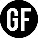 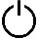 Organic Kale, Kalamata Olives, Feta, Cucumber, Chick Peas, Tomato, Roasted Beets, Lemon Vinaigrette  BANH MI SALAD										$ 14.95Organic Quinoa, Kale, Cilantro, Mint, Watermelon Radish, Avocado, Cucumber, Bean Sprout, Green Onion,Jalapeno, Sesame Seeds, Carrots, Chili Lime Vinaigrette MICHIGAN WALDORF SALAD								$ 13.95Organic Greens, Apples, Dried Cherries, Candied Walnuts, Celery, Grapes, Blue Cheese, Apple Cider Vinaigrette COBB SALAD											$ 14.25Mixed Lettuce, Chicken, Bacon, Avocado, Tomato, Egg, Crumbled Blue Cheese, Green Goddess Dressing MAURICE SALAD										$ 14.25Mixed Lettuce, Turkey, Corned Beef, Swiss Cheese, Tomato, Egg, Maurice Dressing GREEK QUINOA SALAD									$ 14.95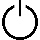 Organic Quinoa, Chick Peas, Cucumber, Baby Tomatoes, Kalamata Olives, Feta, Red Onion, Peppadew Peppers, Lemon VinaigretteCAESAR SALAD											$   9.95Romaine Lettuce, House-made Croutons, Anchovies, Caesar DressingTHAI MANGO SALAD										$ 14.95Organic Butter Lettuce, Fresh Mango, Red Pepper, Green Onion, Cilantro, Jalapeno Peppers, Red Cabbage,Peanuts, Napa Cabbage, Thai Peanut DressingSOUTHWEST CHICKEN CHOPPED SALAD							$ 18.95Barbecued Chicken Breast, Chopped Lettuce, Tomato, Jicama, Black Beans, Roasted Corn, Cilantro, Basil,Crispy Tortillas, Avocado, Lime-Ranch Dressing FRANKLIN SALAD										$ 14.95Roasted Butternut Squash, Medjool Dates, Avocado, Marcona Almonds, Beets, Red Pepper, Chopped Egg,Dried Cranberries, Watermelon Radish, Champagne Dressing SHAVED BRUSSELS SPROUT SALAD							$ 14.95Shaved Brussels Sprouts, Pomegranate Seeds, Apple, Dries Cranberries, Marcona Almonds, Pomegranate Vinaigrette  ITALIAN CHOPPED SALAD 									$ 14.95Organic Romaine, Radicchio, Red Onion, Celery, Pepperoncini, Oven Roasted Tomatoes, Chick Peas, 
Mini Fresh Mozzarella Balls, Herb Vinaigrette  SCOOP												$   9.95Choice of Egg, Tuna, Chicken or Salmon Salads with Fruit GarnishSANDWICHESWHOLE SANDWICH or SOUP & HALF SANDWICH					$ 11.95Choice of Sliced Turkey or Corned Beef, or Egg, Tuna, Chicken or Salmon Salad on your choice of Breadwith House-made Potato ChipsSEARED AHI TUNA SANDWICH		 						$ 19.95Sesame Ginger Crusted Ahi Tuna, Seaweed Salad, Napa Cabbage, Avocado, Wasabi Mayo, Toasted Thin Bread PITMASTER K’S CRISPY LOUSIANA CHICKEN SANDWICH				$ 15.95Toasted Brioche, Sliced Pickles, Lettuce, Tomato, Secret Sauce on the Side   GRILLED VEGETABLE SANDWICH							$ 14.95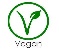 Grilled Zucchini, Yellow Squash, Red Pepper, Asparagus, Portobello Mushroom, Hummus, Arugula, Balsamic Syrup,Open face on Toasted Rye Bread, House-made ChipsLOBSTER ROLL											$ 20.95Fresh Maine Lobster Meat, Celery, Scallions, Avocado, Spiced Mayonnaise, Toasted Brioche Roll, House-made ChipsIMPOSSIBLE BURGER   (100% Plant Based Protein)					$ 13.95Toasted Wheat Bun, Lettuce, Tomato, Avocado, House-made ChipsAsk your server about menu items that are cooked to order or served raw. Consuming raw or undercooked meats, poultry, seafood, shellfish, or eggs may increase your risk of foodborne illnessSANDWICHESFHCC SKILLETS											$ 16.75Beef or Turkey Burger on Rye with Grilled Onions, Tomato, Shoestring Potatoes, Gravy and Poncho SauceBUFFALO BURGER 										$ 12.95Grilled, served with Lettuce and Tomato on a Toasted Brioche BunFHCC PRIME HAMBURGER									$ 10.95Grilled, served with your choice of Cheese, Lettuce and Tomato on a Toasted Brioche BunFHCC TURKEY BURGER									$ 11.50Grilled, served on Cracked Wheat Bun with Cranberry ChutneyKOSHER HOT DOG										$   6.95Served with Shoestring PotatoesKING OF CLUBS											$ 11.95Triple Decker with Turkey Breast, Bacon, Lettuce and Tomato With House-made Potato ChipsTUNA MELT												$ 13.95Tuna Salad, Tomato, Melted Mozzarella on a Toasted English Muffin SWEET POTATO FLAT BREAD								$ 14.95FHCC Barbecue Sauce, Choice of toppings: 
Mushrooms, Green Pepper, Onions, Burnt Onions, Tomato, Broccoli, Spinach, Mozzarella, Cheddar, Parmesan, Feta  BREAKFAST ALL DAYPrepared with your choice of: Whole Eggs, Egg Whites or EggbeatersTWO EGGS												$   6.50Cooked to order, served with Toast or BagelTHREE EGG OMELET										$ 11.95Include any: Salami, Green Pepper, Tomato, Broccoli, Mushroom, Spinach, Onion, Salsa,Cheddar or Low Fat Mozzarella, with Toast or Bagel with Smoked Salmon, add $ 3.00AVOCADO TOAST 										$ 11.50Organic Wheat Bread, Avocado, Baby Tomatoes, Organic Arugula, Balsamic Dressing, Poached EggsFRITTATA												$ 11.95Baked Open-faced Omelet with Spinach, Onion and Parmesan with Toast or BagelFRIED MATZO											$   6.50With Sliced TomatoCORNED BEEF HASH										$ 11.50With Two Poached Eggs and Toast or BagelEGGS BENEDICT											$ 13.95Two Poached Eggs, Canadian Bacon on Toasted English Muffin, Hollandaise SauceHIPPIE HASH	 										$ 10.50Hash Browns, Broccoli, Asparagus, Onion, Choice of Egg and Toast or BagelPANCAKES 												$ 10.25Regular or Multi Grain With warm Maple SyrupCORN FLAKE CRUSTED CHALLAH FRENCH TOAST					$ 10.25With warm Maple SyrupSMOKED SALMON AND BAGEL								$ 15.50With Sliced Tomato, Onion, Cucumber, Capers and Cream CheeseHALF MELON Cantaloupe or Honeydew								$   7.25With Low Fat Cottage Cheese or Frozen Yogurt, add $ 3.00
With a Scoop of Tuna, Egg, Chicken or Salmon Salad, add $ 4.50SEASONAL FRUIT PLATE Fresh Fruit and Berries with Pina Colada Dipping Sauce		$ 15.95With Low Fat Cottage Cheese or Frozen Yogurt, add $ 3.00With a Scoop of Tuna, Egg, Chicken or Salmon Salad, add $ 5.50BREAKFAST SIDES:Bacon, Turkey Bacon, Sausage, Turkey Sausage		$ 4.95Lox								$ 7.95Hash Browns							$ 4.50Oatmeal							$ 4.95Organic Berries						$ 8.00Ask your server about menu items that are cooked to order or served raw. Consuming raw or undercooked meats, poultry, seafood, shellfish, or eggs may increase your risk of foodborne illness